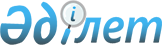 О внесении изменений в решение маслихата района имени Габита Мусрепова от 24 декабря 2021 года № 13-1 "Об утверждении бюджета района имени Габита Мусрепова на 2022-2024 годы"Решение маслихата района имени Габита Мусрепова Северо-Казахстанской области от 15 марта 2022 года № 16-1
      Маслихат района имени Габита Мусрепова Северо-Казахстанской области РЕШИЛ:
      1. Внести в решение маслихата района имени Габита Мусрепова "Об утверждении бюджета района имени Габита Мусрепова на 2022-2024 годы" от 24 декабря 2021 года № 13-1 (зарегистрировано в Реестре государственной регистрации нормативных правовых актов под № 26160) следующие изменения:
      пункт 1 изложить в новой редакции:
      "1. Утвердить бюджет района имени Габита Мусрепова на 2022-2024 годы согласно приложениям 1, 2, 3, 4, 5 и 6 к настоящему решению соответственно, в том числе на 2022 год в следующих объемах:
      1) доходы – 8 638 035,5 тысяч тенге:
      налоговые поступления – 1 278 661,9 тысяч тенге;
      неналоговые поступления – 55 093 тысячи тенге;
      поступления от продажи основного капитала – 5 000 тысяч тенге;
      поступления трансфертов – 7 299 280,6 тысяч тенге; 
      2) затраты – 8 948 612,2 тысячи тенге; 
      3) чистое бюджетное кредитование – 47 748 тысяч тенге:
      бюджетные кредиты – 183 780 тысяч тенге;
      погашение бюджетных кредитов – 136 032 тысячи тенге;
      4) сальдо по операциям с финансовыми активами – 0:
      приобретение финансовых активов – 0;
      поступления от продажи финансовых активов государства – 0;
      5) дефицит (профицит) бюджета – - 358 324,7 тысяч тенге;
      6) финансирование дефицита (использование профицита) бюджета – 358 324,7 тысяч тенге:
      поступление займов – 229 433 тысячи тенге;
      погашение займов – 136 032,5 тысяч тенге;
      используемые остатки бюджетных средств – 264 924,2 тысячи тенге.";
      приложение 1 к указанному решению изложить в новой редакции, согласно приложению к настоящему решению.
      2. Настоящее решение вводится в действие с 1 января 2022 года. Бюджет района имени Габита Мусрепова на 2022 год
					© 2012. РГП на ПХВ «Институт законодательства и правовой информации Республики Казахстан» Министерства юстиции Республики Казахстан
				
      Секретарь маслихатарайона имени Габита МусреповаСеверо-Казахстанской области 

Е. Адильбеков
Приложениек решению маслихата районаимени Габита МусреповаСеверо-Казахстанской областиот 15 марта 2022 года№ 16-1Приложение 1к решению маслихата районаимени Габита МусреповаСеверо-Казахстанской областиот 24 декабря 2021 года№ 13-1
Категория
Класс
Подкласс
Наименование
Сумма (тысяч тенге)
1. Доходы
8 638 035,5
1
Налоговые поступления
1 278 661,9
03
Социальный налог
633 783,9
1
Социальный налог
633 783,9
04
Налоги на собственность
297 647
1
Налоги на имущество 
297 647
05
Внутренние налоги на товары, работы и услуги
215 978
2
Акцизы
5 500
3
Поступления за использование природных и других ресурсов
196 478
4
Сборы за ведения предпринимательской и профессиональной деятельности
14 000
08
Обязательные платежи, взимаемые за совершение юридически значимых действий и (или) выдачу документов уполномоченными на то государственными органами или должностными лицами
131 253
1
Государственная пошлина 
131 253
2
Неналоговые поступления
55 093
01
Доходы от государственной собственности
38 418
5
Доходы от аренды имущества, находящегося в государственной собственности
9 965
7
Вознаграждения по кредитам, выданным из государственного бюджета
26 953
9
Прочие доходы от государственной собственности
1 500
04
Штрафы, пени, санкции, взыскания, налагаемые государственными учреждениями, финансируемыми из государственного бюджета, а также содержащимися и финансируемыми из бюджета (сметы расходов) Национального Банка Республики Казахстан 
3 675
1
Штрафы, пени, санкции, взыскания, налагаемые государственными учреждениями, финансируемыми из государственного бюджета, а также содержащимися и финансируемыми из бюджета (сметы расходов) Национального Банка Республики Казахстан, за исключением поступлений от организаций нефтяного сектора 
3 675
06
Прочие неналоговые поступления
13 000
1
Прочие неналоговые поступления
13 000
3
Поступления от продажи основного капитала
5 000
01
Продажа государственного имущества, закрепленного за государственными учреждениями
5 000
1
Поступления от продажи имущества, закрепленного за государственными учреждениями
5 000
4
Поступления трансфертов
7 299 280,6
01
Трансферты из нижестоящих органов государственного управления
33 181,6
3
Трансферты из бюджетов городов районного значения, сел, поселков, сельских округов
33 181,6
02
Трансферты из вышестоящих органов государственного управления
7 266 099
2
Трансферты из областного бюджета
7 266 099
Функциональная 
группа
Администратор 
бюджетных программ
Программа
Наименование
Сумма (тысяч тенге)
2. Затраты
8 948 612,2
01
Государственные услуги общего характера
957 370,2
112
Аппарат маслихата района (города областного значения)
40 675
001
Услуги по обеспечению деятельности маслихата района (города областного значения)
39 315
003
Капитальные расходы государственного органа
1 360
122
Аппарат акима района (города областного значения)
304 506
001
Услуги по обеспечению деятельности акима района (города областного значения)
195 789
003
Капитальные расходы государственного органа
1 200
113
Целевые текущие трансферты из местных бюджетов
107 517
459
Отдел экономики и финансов района (города областного значения)
62 699,6
003
Проведение оценки имущества в целях налогообложения
1 600
010
Приватизация, управление коммунальным имуществом, постприватизационная деятельность и регулирование споров, связанных с этим
500
001
Услуги по реализации государственной политики в области формирования и развития экономической политики, государственного планирования, исполнения бюджета и управления коммунальной собственностью района (города областного значения)
59 399,6
015
Капитальные расходы государственного органа
1 200
495
Отдел архитектуры, строительства, жилищно-коммунального хозяйства, пассажирского транспорта и автомобильных дорог района (города областного значения)
549 489,6
001
Услуги по реализации государственной политики на местном уровне в области архитектуры, строительства, жилищно-коммунального хозяйства, пассажирского транспорта и автомобильных дорог 
74 199,2
003
Капитальные расходы государственного органа
1 200
113
Целевые текущие трансферты нижестоящим бюджетам
474 090,4
02
Оборона
26 555
122
Аппарат акима района (города областного значения)
18 215
005
Мероприятия в рамках исполнения всеобщей воинской обязанности
18 215
122
Аппарат акима района (города областного значения)
8 340
006
Предупреждение и ликвидация чрезвычайных ситуаций масштаба района (города областного значения)
7 740
007
Мероприятия по профилактике и тушению степных пожаров районного (городского) масштаба, а также пожаров в населенных пунктах, в которых не созданы органы государственной противопожарной службы
600
03
Общественный порядок, безопасность, правовая, судебная, уголовно-исполнительная деятельность
6 256,7
495
Отдел архитектуры, строительства, жилищно-коммунального хозяйства, пассажирского транспорта и автомобильных дорог района (города областного значения)
6 256,7
019
Обеспечение безопасности дорожного движения в населенных пунктах
6 256,7
06
Социальная помощь и социальное обеспечение
704 971
451
Отдел занятости и социальных программ района (города областного значения)
16 989
005
Государственная адресная социальная помощь
16 685
057
Обеспечение физических лиц, являющихся получателями государственной адресной социальной помощи, телевизионными абонентскими приставками
304
451
Отдел занятости и социальных программ района (города областного значения)
687 982
002
Программа занятости
200 007
006
Оказание жилищной помощи
556
007
Социальная помощь отдельным категориям нуждающихся граждан по решениям местных представительных органов
39 770
010
Материальное обеспечение детей-инвалидов, воспитывающихся и обучающихся на дому
1 884
014
Оказание социальной помощи нуждающимся гражданам на дому
264 788
017
Обеспечение нуждающихся инвалидов протезно-ортопедическими, сурдотехническими и тифлотехническими средствами, специальными средствами передвижения, обязательными гигиеническими средствами, а также предоставление услуг санаторно-курортного лечения, специалиста жестового языка, индивидуальных помощников в соответствии с индивидуальной программой реабилитации инвалида
51 961
023
Обеспечение деятельности центров занятости населения
85 404
001
Услуги по реализации государственной политики на местном уровне в области обеспечения занятости и реализации социальных программ для населения
41 261
011
Оплата услуг по зачислению, выплате и доставке пособий и других социальных выплат
1 151
021
Капитальные расходы государственного органа
1 200
07
Жилищно-коммунальное хозяйство
1 282 181,4
495
Отдел архитектуры, строительства, жилищно-коммунального хозяйства, пассажирского транспорта и автомобильных дорог района (города областного значения)
1 282 181,4
007
Проектирование и (или) строительство, реконструкция жилья коммунального жилищного фонда
51 678,8
008
Организация сохранения государственного жилищного фонда
44 000
033
Проектирование, развитие и (или) обустройство инженерно-коммуникационной инфраструктуры
10 000
058
Развитие системы водоснабжения и водоотведения в сельских населенных пунктах
837 802,6
098
Приобретение жилья коммунального жилищного фонда
338 700
08
Культура, спорт, туризм и информационное пространство
693 188,6
478
Отдел внутренней политики, культуры и развития языков района (города областного значения)
195 007,6
009
Поддержка культурно-досуговой работы
195 007,6
465
Отдел физической культуры и спорта района (города областного значения)
41 710
001
Услуги по реализации государственной политики на местном уровне в сфере физической культуры и спорта
18 238
004
Капитальные расходы государственного органа
800
006
Проведение спортивных соревнований на районном (города областного значения) уровне
8 447
007
Подготовка и участие членов сборных команд района (города областного значения) по различным видам спорта на областных спортивных соревнованиях
14 225
495
Отдел архитектуры, строительства, жилищно-коммунального хозяйства, пассажирского транспорта и автомобильных дорог района (города областного значения)
254 795
021
Развитие объектов спорта
254 795
478
Отдел внутренней политики, культуры и развития языков района (города областного значения)
201 676
005
Услуги по проведению государственной информационной политики 
18 920
007
Функционирование районных (городских) библиотек
128 678
008
Развитие государственного языка и других языков народа Казахстана
1 289
001
Услуги по реализации государственной политики на местном уровне в области внутренней политики, культуры, развития языков и спорта
40 179
003
Капитальные расходы государственного органа
800
004
Реализация мероприятий в сфере молодежной политики
10 610
032
Капитальные расходы подведомственных государственных учреждений и организаций
1 200
010
Сельское, водное, лесное, рыбное хозяйство, особо охраняемые природные территории, охрана окружающей среды и животного мира, земельные отношения
125 693
474
Отдел сельского хозяйства и ветеринарии района (города областного значения)
76 897
001
Услуги по реализации государственной политики на местном уровне в сфере сельского хозяйства и ветеринарии
52 697
003
Капитальные расходы государственного органа
24 200
463
Отдел земельных отношений района (города областного значения)
21 044
001
Услуги по реализации государственной политики в области регулирования земельных отношений на территории района (города областного значения)
20 244
007
Капитальные расходы государственного органа
800
459
Отдел экономики и финансов района (города областного значения)
27 752
099
Реализация мер по оказанию социальной поддержки специалистов 
27 752
012
Транспорт и коммуникации
206 645
495
Отдел архитектуры, строительства, жилищно-коммунального хозяйства, пассажирского транспорта и автомобильных дорог района (города областного значения)
206 645
022
Развитие транспортной инфраструктуры
50 000
023
Обеспечение функционирования автомобильных дорог
118 300
034
Реализация приоритетных проектов транспортной инфраструктуры
35 345
039
Субсидирование пассажирских перевозок по социально значимым городским (сельским), пригородным и внутрирайонным сообщениям
3 000
013
Прочие
665 217,6
469
Отдел предпринимательства района (города областного значения)
20 486
001
Услуги по реализации государственной политики на местном уровне в области развития предпринимательства 
19 686
004
Капитальные расходы государственного органа
800
495
Отдел архитектуры, строительства, жилищно-коммунального хозяйства, пассажирского транспорта и автомобильных дорог района (города областного значения)
7 782,6
055
Развитие индустриальной инфраструктуры в рамках Государственной программы поддержки и развития бизнеса "Дорожная карта бизнеса-2025"
7 782,6
459
Отдел экономики и финансов района (города областного значения)
29 280
012
Резерв местного исполнительного органа района (города областного значения) 
29 280
495
Отдел архитектуры, строительства, жилищно-коммунального хозяйства, пассажирского транспорта и автомобильных дорог района (города областного значения)
607 669
079
Развитие социальной и инженерной инфраструктуры в сельских населенных пунктах в рамках проекта "Ауыл-Ел бесігі"
607 669
014
Обслуживание долга
26 953
459
Отдел экономики и финансов района (города областного значения)
26 953
021
Обслуживание долга местных исполнительных органов по выплате вознагражденийи иных платежей по займам из областного бюджета
26 953
015
Трансферты
4 253 580,7
459
Отдел экономики и финансов района (города областного значения)
4 253 580,7
006
Возврат неиспользованных (недоиспользованных) целевых трансфертов
57,8
038
Субвенции
227 174
024
Целевые текущие трансферты из нижестоящего бюджета на компенсацию потерь вышестоящего бюджета в связи с изменением законодательства
3 855 967
054
Возврат сумм неиспользованных (недоиспользованных) целевых трансфертов, выделенных из республиканского бюджета за счет целевого трансферта из Национального фонда Республики Казахстан
170 381,9
3. Чистое бюджетное кредитование
47 748
010
Сельское, водное, лесное, рыбное хозяйство, особо охраняемые природные территории, охрана окружающей среды и животного мира, земельные отношения
183 780
459
Отдел экономики и финансов района (города областного значения)
183 780
018
Бюджетные кредиты для реализации мер социальной поддержки специалистов
183 780
Категория
Под класс
Специфика
Наименование
Сумма (тысяч тенге)
5
Погашение бюджетных кредитов
136 032
01
Погашение бюджетных кредитов
136 032
1
Погашение бюджетных кредитов, выданных из государственного бюджета
136 032
4. Сальдо по операциям с финансовыми активами
0
5. Дефицит (профицит) бюджета
- 358 324,7
6. Финансирование дефицита (использование профицита) бюджета
358 324,7
7
Поступление займов
229 433
01
Внутренние государственные займы
229 433
2
Договоры займа
229 433
Функциональная 
группа
Администратор бюджетных 
программ
Программа
Наименование
Сумма (тысяч тенге)
016
Погашение займов
136 032,5
459
Отдел экономики и финансов района (города областного значения)
136 032,5
005
Погашение долга местного исполнительного органа перед вышестоящим бюджетом
136 032
022
Возврат неиспользованных бюджетных кредитов, выданных из местного бюджета
0,5
Функциональная группа
Администратор бюджетных программ
Программа
Наименование
Сумма
(тысяч тенге)
8
Используемые остатки бюджетных средств
264 924,2
01
Остатки бюджетных средств
264 924,2
1
Свободные остатки бюджетных средств
264 924,2